Сумська міська радаVIІI СКЛИКАННЯ       СЕСІЯРІШЕННЯвід                      2021 року №           -МРм. Суми	Розглянувши звернення фізичної особи-підприємця, надані документи, враховуючи рекомендації постійної комісії з питань архітектури, містобудування, регулювання земельних відносин, природокористування та екології Сумської міської ради (протокол від 19 січня 2021 року № 5), відповідно до статті 12 Земельного кодексу України, статті 22 Закону України «Про землеустрій», керуючись статтею 25, пунктом 34 частини першої статті 26 Закону України «Про місцеве самоврядування в Україні», Сумська міська рада ВИРІШИЛА:	Унести зміни до рішення Сумської міської ради від 30 вересня 2015 року             № 4843-МР «Про надання дозволу на розроблення проектів землеустрою щодо відведення земельних ділянок» стосовно надання дозволу Підприємцю Жиліну Сергію Івановичу на розроблення проекту землеустрою щодо відведення земельної ділянки за адресою: м. Суми, вул. 20 років Перемоги, 5, а саме: пункт 2 рішення виключити, у зв’язку зі зверненням фізичної особи-підприємця Жиліна Сергія Івановича. Сумський міський голова                                                                     О.М. ЛисенкоВиконавець: Клименко Ю.М.Ініціатор розгляду питання – постійна комісія з питань архітектури, містобудування, регулювання земельних відносин, природокористування та екології Сумської міської радиПроєкт рішення підготовлено Департаментом забезпечення ресурсних платежів Сумської міської радиДоповідач – Клименко Ю.М.ПОРІВНЯЛЬНА ТАБЛИЦЯдо проєкту рішення Сумської міської ради «Про внесення змін до рішення Сумської міської ради від 30 вересня 2015 року № 4843-МР «Про надання дозволу на розроблення проектів землеустрою щодо відведення земельних ділянок»Виконавець: Клименко Ю.М.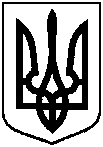 Проєкт оприлюднено«__»_________________2021 р.Про внесення змін до рішення Сумської міської ради від 30 вересня 2015 року             № 4843-МР «Про надання дозволу на розроблення проектів землеустрою щодо відведення земельних ділянок»Текст чинного рішенняТекст рішення, що змінюється1. Надати дозвіл на розроблення проектів землеустрою щодо відведення земельних ділянок у власність та користування згідно з додатком. 2. Встановити строк дії рішення – один рік з моменту набуття ним чинності.     Надати дозвіл на розроблення проектів землеустрою щодо відведення земельних ділянок у власність та користування згідно з додатком. 